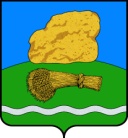 РОССИЙСКАЯ ФЕДЕРАЦИЯКАЛУЖСКАЯ ОБЛАСТЬАДМИНИСТРАЦИЯ МУНИЦИПАЛЬНОГО РАЙОНА «ДУМИНИЧСКИЙ РАЙОН»ПОСТАНОВЛЕНИЕ «  14    »__02__ 2023 г.                                                                              №  _83____                                                                          О внесении изменений  в муниципальную  программу муниципального района «Думиничский район»  «Развитие сельского хозяйства и регулирование рынков сельскохозяйственной продукции, сырья и продовольствия в  муниципальном районе «Думиничский район»      В целях реализации решения Районного Собрания представителей от 19.12.2022 № 77 «О  бюджете муниципального района «Думиничский район» на 2023 год и плановый период 2024 и 2025 годов»,     руководствуясь Уставом муниципального района «Думиничский район» ПОСТАНОВЛЯЮ:Внести в муниципальную программу муниципального района «Думиничский район» «Развитие сельского хозяйства и регулирование рынков сельскохозяйственной продукции, сырья и продовольствия в муниципальном районе «Думиничский район», утвержденную постановлением администрации муниципального района «Думиничский район» от 29.03.2019г. № 164, далее Программа, следующие изменения:             1.1.  В разделе 7 паспорта Программы «Сроки и этапы реализации муниципальной программы» год  «2024» заменить на «2025».              1.2. В разделе 8 паспорта Программы «Объемы финансирования муниципальной программы за счет бюджетных ассигнований» изложить в новой редакции:Таблицу, представленную в  подразделе 2.2 раздела 2 «Сведения об индикаторах муниципальной программы» изложить в новой редакции:В подраздел 3.3. «Подпрограмма «Комплексное развитие сельских территорий в Думиничском районе Калужской области»  раздела 3 «Обобщенная характеристика основных мероприятий муниципальной программы» внести следующие изменения:в пункте 3.3.1  «Задача «Создание условий для обеспечения доступным и комфортным жильем сельского населения», в абзаце 1.3 подпункта 3.3.1.1. «Основное мероприятие «Улучшение жилищных условий граждан, проживающих на сельских территориях» слова  «составит не менее 378 кв.м» заменить на «составит не менее 234 кв.м»;в пункте 3.3.2. «Задача «Создание и развитие инфраструктуры на сельских территориях», в абзаце 1.3 подпункта 3.3.2.2. «Основное мероприятие «Создание современного облика сельских территорий» последнее предложение   заменить на «За период действия муниципальной программы будет реализован 1 проект комплексного развития сельских территорий».Таблицу раздела 5 «Объем финансовых ресурсов, необходимых для реализации муниципальной программы» изложить в новой редакции:(тыс. руб. в ценах каждого года)Раздел 7 «Сроки и этапы реализации подпрограммы» в паспорте подпрограммы «Развитие сельского хозяйства и рынков сельскохозяйственной продукции в Думиничском районе» изложить в новой редакции: «2019-2025 годы, в один этап».В раздел 8 «Объемы финансирования подпрограммы за счет бюджетных ассигнований»  паспорта подпрограммы «Развитие сельского хозяйства и рынков сельскохозяйственной продукции в Думиничском районе» изложить в новой редакции:          1.8.  Таблицу «Сведения о показателях подпрограммы и их значениях» подраздела 2.2 «Индикаторы (показатели) достижения целей и решения задач подпрограммы» подпрограммы «Развитие сельского хозяйства и рынков сельскохозяйственной продукции   в   Думиничском   районе» изложить в новой редакции: 1.9.  Таблицу раздела 3 «Объем финансирования подпрограммы» подпрограммы «Развитие сельского хозяйства и рынков сельскохозяйственной продукции в Думиничском районе»    изложить в новой редакции:(тыс. руб. в ценах каждого года)В таблице «Перечень мероприятий подпрограммы «Развитие сельского хозяйства и рынков сельскохозяйственной продукции в Думиничском районе» раздела 5, в графе «Сроки реализации» изменить «2024» год на «2025».Раздел 7 «Сроки и этапы реализации подпрограммы» в паспорте подпрограммы «Комплексное развитие сельских территорий в Думиничском районе Калужской области»  изложить в новой редакции: «2020-2025 годы, в один этап».Раздел 8 «Объемы финансирования муниципальной подпрограммы за счет бюджетных ассигнований» в паспорте подпрограммы «Комплексное развитие сельских территорий в Думиничском районе Калужской области» изложить в новой редакции:Таблицу «Сведения об индикаторах подпрограммы и их значениях» подраздела 2.2 «Индикаторы достижения цели и решения задач подпрограммы» изложить в новой редакции:Таблицу  раздела 3 «Объемы финансирования подпрограммы» подпрограммы «Комплексное развитие сельских территорий в Думиничском районе Калужской области» изложить в новой редакции:В таблице раздела 5 «Перечень программных мероприятий подпрограммы «Комплексное развитие сельских территорий Думиничского района Калужской области» в графе «Сроки реализации» год «2024» заменить на «2025».2. Настоящее Постановление вступает в силу с даты его подписания и подлежит официальному опубликованию  в газете «Думиничские вести» и размещению на официальных сайтах  муниципального района «Думиничский район» www.admduminichi.ru, https://duminichi-r40.gosweb.gosuslugi.ru/.3. Контроль за исполнением настоящего постановления возложить на   первого заместителя Главы администрации МР «Думиничский район». Глава администрации                                                               С.Г. Булыгин8.Объемы финансирования муниципальной программы за счет бюджетных ассигнованийНаименование показателяВсего,тыс. руб.В том числе по годам:В том числе по годам:В том числе по годам:В том числе по годам:В том числе по годам:В том числе по годам:В том числе по годам:8.Объемы финансирования муниципальной программы за счет бюджетных ассигнованийНаименование показателяВсего,тыс. руб.201920202021202220232024202520258.Объемы финансирования муниципальной программы за счет бюджетных ассигнованийВСЕГО:95226,0263892,5776026,52569704,5824839,3903676,9073636,0453450,003450,008.Объемы финансирования муниципальной программы за счет бюджетных ассигнованийв т.ч. по источникам финансирования:8.Объемы финансирования муниципальной программы за счет бюджетных ассигнований- средства местного бюджета <*>27177,9223892,5773395,3916087,6123339,3903376,9073636,0453450,003450,008.Объемы финансирования муниципальной программы за счет бюджетных ассигнований- средства областного бюджета <**>64148,10402631,13461516,970000008.Объемы финансирования муниципальной программы за счет бюджетных ассигнованийВнебюджетные источники3900,000002100,0001500,000300,000000№ п/пНаименование индикатора (показателя)Едини-ца измеренияЗначение по годамЗначение по годамЗначение по годамЗначение по годамЗначение по годамЗначение по годамЗначение по годамЗначение по годамЗначение по годамЗначение по годамЗначение по годамЗначение по годамЗначение по годамЗначение по годамЗначение по годамЗначение по годамЗначение по годам№ п/пНаименование индикатора (показателя)Едини-ца измерения20172017201720182018Годы реализации государственной программыГоды реализации государственной программыГоды реализации государственной программыГоды реализации государственной программыГоды реализации государственной программыГоды реализации государственной программыГоды реализации государственной программыГоды реализации государственной программыГоды реализации государственной программыГоды реализации государственной программыГоды реализации государственной программыГоды реализации государственной программы№ п/пНаименование индикатора (показателя)Едини-ца измерения20172017201720182018201920192020202020212022202320232024202420252025«Развитие сельского хозяйства и регулирования рынков сельскохозяйственной продукции, сырья и продовольствия в муниципальном районе «Думиничский район»«Развитие сельского хозяйства и регулирования рынков сельскохозяйственной продукции, сырья и продовольствия в муниципальном районе «Думиничский район»«Развитие сельского хозяйства и регулирования рынков сельскохозяйственной продукции, сырья и продовольствия в муниципальном районе «Думиничский район»«Развитие сельского хозяйства и регулирования рынков сельскохозяйственной продукции, сырья и продовольствия в муниципальном районе «Думиничский район»«Развитие сельского хозяйства и регулирования рынков сельскохозяйственной продукции, сырья и продовольствия в муниципальном районе «Думиничский район»«Развитие сельского хозяйства и регулирования рынков сельскохозяйственной продукции, сырья и продовольствия в муниципальном районе «Думиничский район»«Развитие сельского хозяйства и регулирования рынков сельскохозяйственной продукции, сырья и продовольствия в муниципальном районе «Думиничский район»«Развитие сельского хозяйства и регулирования рынков сельскохозяйственной продукции, сырья и продовольствия в муниципальном районе «Думиничский район»«Развитие сельского хозяйства и регулирования рынков сельскохозяйственной продукции, сырья и продовольствия в муниципальном районе «Думиничский район»«Развитие сельского хозяйства и регулирования рынков сельскохозяйственной продукции, сырья и продовольствия в муниципальном районе «Думиничский район»«Развитие сельского хозяйства и регулирования рынков сельскохозяйственной продукции, сырья и продовольствия в муниципальном районе «Думиничский район»«Развитие сельского хозяйства и регулирования рынков сельскохозяйственной продукции, сырья и продовольствия в муниципальном районе «Думиничский район»«Развитие сельского хозяйства и регулирования рынков сельскохозяйственной продукции, сырья и продовольствия в муниципальном районе «Думиничский район»«Развитие сельского хозяйства и регулирования рынков сельскохозяйственной продукции, сырья и продовольствия в муниципальном районе «Думиничский район»«Развитие сельского хозяйства и регулирования рынков сельскохозяйственной продукции, сырья и продовольствия в муниципальном районе «Думиничский район»«Развитие сельского хозяйства и регулирования рынков сельскохозяйственной продукции, сырья и продовольствия в муниципальном районе «Думиничский район»«Развитие сельского хозяйства и регулирования рынков сельскохозяйственной продукции, сырья и продовольствия в муниципальном районе «Думиничский район»«Развитие сельского хозяйства и регулирования рынков сельскохозяйственной продукции, сырья и продовольствия в муниципальном районе «Думиничский район»«Развитие сельского хозяйства и регулирования рынков сельскохозяйственной продукции, сырья и продовольствия в муниципальном районе «Думиничский район»«Развитие сельского хозяйства и регулирования рынков сельскохозяйственной продукции, сырья и продовольствия в муниципальном районе «Думиничский район»1Производство скота и птицы на убой в хозяйствах всех категорий (в живом весе)тоннтонн583,0509,7509,7598,0598,0500,0500,0485,0485,0430,0430,0410,0410,0400,0400,0410,02Производство молока в хозяйствах всех категорийтоннтонн64396966696656905690548054803375337530003000272027202750275027803Производство молока в сельскохозяйственных организациях, КФХ, включая индивидуальных предпринимателейтоннтонн59106486648652905290530053002945294526492649222022202250225022804Вовлечение в сельскохозяйственный оборот неиспользуемых земельгек-таргек-тар2490,5404,0404,0400,0400,0410,0410,0400,0400,0268,9268,98,08,050,050,050,05Объем ввода жилья для граждан, проживающих в сельской местности, в том числе молодых семей и молодых специалистовкв.мкв.м385,5129,3129,372,072,090,090,00090,090,0000054,0Наименование показателяВсегоВ том числе по годам:В том числе по годам:В том числе по годам:В том числе по годам:В том числе по годам:В том числе по годам:В том числе по годам:Наименование показателяВсего2019202020212022202320242025ВСЕГО:95226,0263892,5776026,52569704,5824839,3903676,9073636,0453450,000в том числе по подпрограммам:подпрограмма «Развитие сельского хозяйства и рынков сельскохозяйственной продукции в Думиничском районе»454,660140,00064,66050,00050,00050,00050,00050,000Подпрограмма «Устойчивое развитие сельских территорий в Думиничском районе»90,00090,000000000подпрограмма «Комплексное развитие сельских территорий в Думиничском районе Калужской области»70979,53502636,29866218,2371605,000410,000110,0000Обеспечение реализации муниципальной программы:23701,8313662,5773325,5673436,3453184,3903216,9073476,0453400,000в т.ч. по источникам финансированиябюджетные ассигнования - итого95226,0263892,5776026,52569704,5824839,3903676,9073636,0453450,000- средства местного бюджета <*>27177,9223892,5773395,3916087,6123339,3903676,9073636,0453450,000- средства областного бюджета <**>64148,10402631,13461516,970000Внебюджетные источники3900,000002100,0001500,000300,00000по участникам программы:95226,0263892,5776026,52569704,5824839,3903676,9073636,0453450,000Администрация муниципального района «Думиничский район»2636,29802636,29800000в том числе:- средства местного бюджета <*>188,3070188,30700000- средства областного бюджета <**>2447,99102447,99100000Отдел сельского хозяйства и продовольствия администрации МР «Думиничский район»24609,4913892,5773390,2273524,3453339,3903376,9073636,0453450,000В том числе: средства местного бюджета <*>24426,3483892,5773207,0843524,3453339,3903376,9073636,0453450,000средства областного бюджета <**>183,1430183,14300000МКУ «Управление строительством, ДЖКУ»67980,2370066180,2371500,000300,00000В том числе: - средства местного бюджета <*>2563,267002563,2670000- средства областного бюджета <**>61516,9700061516,9700000Внебюджетные источники3900,000002100,0001500,000300,000008.Объемы финансирования муниципальной  подпрограммы за счет бюджетных ассигнованийНаименова-ние показателяВсего,тыс. руб.В том числе по годам:В том числе по годам:В том числе по годам:В том числе по годам:В том числе по годам:В том числе по годам:В том числе по годам:8.Объемы финансирования муниципальной  подпрограммы за счет бюджетных ассигнованийНаименова-ние показателяВсего,тыс. руб.20192020202120222023202420258.Объемы финансирования муниципальной  подпрограммы за счет бюджетных ассигнованийВСЕГО:454,660140,00064,66050,00050,00050,00050,00050,0008.Объемы финансирования муниципальной  подпрограммы за счет бюджетных ассигнований- средства местного бюджета <*>454,660140,00064,66050,00050,00050,00050,00050,000№ п/пНаименование индикатора (показателя)Единица измеренияЗначение по годамЗначение по годамЗначение по годамЗначение по годамЗначение по годамЗначение по годамЗначение по годамЗначение по годамЗначение по годам№ п/пНаименование индикатора (показателя)Единица измерения20172018Годы реализации государственной программыГоды реализации государственной программыГоды реализации государственной программыГоды реализации государственной программыГоды реализации государственной программыГоды реализации государственной программыГоды реализации государственной программы№ п/пНаименование индикатора (показателя)Единица измерения2019202020212022202320242025Подпрограмма «Развитие сельского хозяйства и рынков сельскохозяйственной продукции   в   Думиничском   районе»Подпрограмма «Развитие сельского хозяйства и рынков сельскохозяйственной продукции   в   Думиничском   районе»Подпрограмма «Развитие сельского хозяйства и рынков сельскохозяйственной продукции   в   Думиничском   районе»Подпрограмма «Развитие сельского хозяйства и рынков сельскохозяйственной продукции   в   Думиничском   районе»Подпрограмма «Развитие сельского хозяйства и рынков сельскохозяйственной продукции   в   Думиничском   районе»Подпрограмма «Развитие сельского хозяйства и рынков сельскохозяйственной продукции   в   Думиничском   районе»Подпрограмма «Развитие сельского хозяйства и рынков сельскохозяйственной продукции   в   Думиничском   районе»Подпрограмма «Развитие сельского хозяйства и рынков сельскохозяйственной продукции   в   Думиничском   районе»Подпрограмма «Развитие сельского хозяйства и рынков сельскохозяйственной продукции   в   Думиничском   районе»Подпрограмма «Развитие сельского хозяйства и рынков сельскохозяйственной продукции   в   Думиничском   районе»Подпрограмма «Развитие сельского хозяйства и рынков сельскохозяйственной продукции   в   Думиничском   районе»Подпрограмма «Развитие сельского хозяйства и рынков сельскохозяйственной продукции   в   Думиничском   районе»Основное мероприятие «Развитие сельского хозяйства и  рынков сельскохозяйственной продукции»Основное мероприятие «Развитие сельского хозяйства и  рынков сельскохозяйственной продукции»Основное мероприятие «Развитие сельского хозяйства и  рынков сельскохозяйственной продукции»Основное мероприятие «Развитие сельского хозяйства и  рынков сельскохозяйственной продукции»Основное мероприятие «Развитие сельского хозяйства и  рынков сельскохозяйственной продукции»Основное мероприятие «Развитие сельского хозяйства и  рынков сельскохозяйственной продукции»Основное мероприятие «Развитие сельского хозяйства и  рынков сельскохозяйственной продукции»Основное мероприятие «Развитие сельского хозяйства и  рынков сельскохозяйственной продукции»Основное мероприятие «Развитие сельского хозяйства и  рынков сельскохозяйственной продукции»Основное мероприятие «Развитие сельского хозяйства и  рынков сельскохозяйственной продукции»Основное мероприятие «Развитие сельского хозяйства и  рынков сельскохозяйственной продукции»Основное мероприятие «Развитие сельского хозяйства и  рынков сельскохозяйственной продукции»1Производство скота и птицы на убой в хозяйствах всех категорий (в живом весе)тонн583509,75985004854304104004102Производство молока в хозяйствах всех категорийтонн6439696656905480337530002720275027803Производство молока в сельскохозяйственных организациях, КФХ, включая индивидуальных предпринимателейтонн591064865290530029452649222022502280Наименование показателяВсегоВ том числе по годамВ том числе по годамВ том числе по годамВ том числе по годамВ том числе по годамВ том числе по годамВ том числе по годамВ том числе по годамНаименование показателяВсего20192020202020212022202320242025ВСЕГО454,660140,0064,66064,66050,00050,00050,00050,00050,000в том числе:  по источникам финансирования:в том числе:  средства местного бюджета <*>454,660140,0064,66064,66050,00050,00050,00050,00050,000- по участникам подпрограммы:Отдел сельского хозяйства и продовольствия администрации МР «Думиничский район»454,660140,0064,66050,00050,00050,00050,00050,00050,000в том числе:   средства местного бюджета  <*>454,660140,0064,66050,00050,00050,00050,00050,00050,0008.Объемы финансирования муниципальной  программы за счет бюджетных ассигнованийНаименование показателяВсего,тыс. руб.В том числе по годам:В том числе по годам:В том числе по годам:В том числе по годам:В том числе по годам:В том числе по годам:В том числе по годам:8.Объемы финансирования муниципальной  программы за счет бюджетных ассигнованийНаименование показателяВсего,тыс. руб.20202020202120222023202420258.Объемы финансирования муниципальной  программы за счет бюджетных ассигнованийВСЕГО:70979,5352636,29866218,23766218,2371605,000410,000110,00008.Объемы финансирования муниципальной  программы за счет бюджетных ассигнованийв т.ч. по источникам финансирования:8.Объемы финансирования муниципальной  программы за счет бюджетных ассигнований- средства местного бюджета <*>3114,574188,3072601,2672601,267105,000110,000110,00008.Объемы финансирования муниципальной  программы за счет бюджетных ассигнований- средства областного бюджета <**>63964,9612447,99161516,97061516,97000008.Объемы финансирования муниципальной  программы за счет бюджетных ассигнованийВнебюджетные источники3900,00002100,0002100,0001500,000300,00000№ п/пНаименование индикатораЕдиница измеренияЕдиница измеренияЗначение по годамЗначение по годамЗначение по годамЗначение по годамЗначение по годамЗначение по годамЗначение по годамЗначение по годамЗначение по годамЗначение по годамЗначение по годамЗначение по годамЗначение по годамЗначение по годамЗначение по годамЗначение по годам№ п/пНаименование индикатораЕдиница измеренияЕдиница измерения20182018201820192019реализация программыреализация программыреализация программыреализация программыреализация программыреализация программыреализация программыреализация программыреализация программыреализация программыреализация программы№ п/пНаименование индикатораЕдиница измеренияЕдиница измерения20182018201820192019202020212022202220222022202320242024202420252025Подпрограмма «Комплексное развитие сельских территорий в Думиничском районе Калужской области»Подпрограмма «Комплексное развитие сельских территорий в Думиничском районе Калужской области»Подпрограмма «Комплексное развитие сельских территорий в Думиничском районе Калужской области»Подпрограмма «Комплексное развитие сельских территорий в Думиничском районе Калужской области»Подпрограмма «Комплексное развитие сельских территорий в Думиничском районе Калужской области»Подпрограмма «Комплексное развитие сельских территорий в Думиничском районе Калужской области»Подпрограмма «Комплексное развитие сельских территорий в Думиничском районе Калужской области»Подпрограмма «Комплексное развитие сельских территорий в Думиничском районе Калужской области»Подпрограмма «Комплексное развитие сельских территорий в Думиничском районе Калужской области»Подпрограмма «Комплексное развитие сельских территорий в Думиничском районе Калужской области»Подпрограмма «Комплексное развитие сельских территорий в Думиничском районе Калужской области»Подпрограмма «Комплексное развитие сельских территорий в Думиничском районе Калужской области»Подпрограмма «Комплексное развитие сельских территорий в Думиничском районе Калужской области»Подпрограмма «Комплексное развитие сельских территорий в Думиничском районе Калужской области»Подпрограмма «Комплексное развитие сельских территорий в Думиничском районе Калужской области»Подпрограмма «Комплексное развитие сельских территорий в Думиничском районе Калужской области»Подпрограмма «Комплексное развитие сельских территорий в Думиничском районе Калужской области»Подпрограмма «Комплексное развитие сельских территорий в Думиничском районе Калужской области»Подпрограмма «Комплексное развитие сельских территорий в Думиничском районе Калужской области»Подпрограмма «Комплексное развитие сельских территорий в Думиничском районе Калужской области»Задача «Создание условий для обеспечения доступным и комфортным жильем сельского населения»Задача «Создание условий для обеспечения доступным и комфортным жильем сельского населения»Задача «Создание условий для обеспечения доступным и комфортным жильем сельского населения»Задача «Создание условий для обеспечения доступным и комфортным жильем сельского населения»Задача «Создание условий для обеспечения доступным и комфортным жильем сельского населения»Задача «Создание условий для обеспечения доступным и комфортным жильем сельского населения»Задача «Создание условий для обеспечения доступным и комфортным жильем сельского населения»Задача «Создание условий для обеспечения доступным и комфортным жильем сельского населения»Задача «Создание условий для обеспечения доступным и комфортным жильем сельского населения»Задача «Создание условий для обеспечения доступным и комфортным жильем сельского населения»Задача «Создание условий для обеспечения доступным и комфортным жильем сельского населения»Задача «Создание условий для обеспечения доступным и комфортным жильем сельского населения»Задача «Создание условий для обеспечения доступным и комфортным жильем сельского населения»Задача «Создание условий для обеспечения доступным и комфортным жильем сельского населения»Задача «Создание условий для обеспечения доступным и комфортным жильем сельского населения»Задача «Создание условий для обеспечения доступным и комфортным жильем сельского населения»Задача «Создание условий для обеспечения доступным и комфортным жильем сельского населения»Задача «Создание условий для обеспечения доступным и комфортным жильем сельского населения»Задача «Создание условий для обеспечения доступным и комфортным жильем сельского населения»Задача «Создание условий для обеспечения доступным и комфортным жильем сельского населения»1Объем ввода благоустроенного жилья для граждан, проживающих в сельской местности <*>кв.мкв.м129,372,072,072,090,090,00090,090,000054,000Задача «Создание и развитие инфраструктуры на сельских территориях»Задача «Создание и развитие инфраструктуры на сельских территориях»Задача «Создание и развитие инфраструктуры на сельских территориях»Задача «Создание и развитие инфраструктуры на сельских территориях»Задача «Создание и развитие инфраструктуры на сельских территориях»Задача «Создание и развитие инфраструктуры на сельских территориях»Задача «Создание и развитие инфраструктуры на сельских территориях»Задача «Создание и развитие инфраструктуры на сельских территориях»Задача «Создание и развитие инфраструктуры на сельских территориях»Задача «Создание и развитие инфраструктуры на сельских территориях»Задача «Создание и развитие инфраструктуры на сельских территориях»Задача «Создание и развитие инфраструктуры на сельских территориях»Задача «Создание и развитие инфраструктуры на сельских территориях»Задача «Создание и развитие инфраструктуры на сельских территориях»Задача «Создание и развитие инфраструктуры на сельских территориях»Задача «Создание и развитие инфраструктуры на сельских территориях»Задача «Создание и развитие инфраструктуры на сельских территориях»Задача «Создание и развитие инфраструктуры на сельских территориях»Задача «Создание и развитие инфраструктуры на сельских территориях»Задача «Создание и развитие инфраструктуры на сельских территориях»1Количество реализованных общественно значимых проектов по благоустройству сельских территорий <*>Количество реализованных общественно значимых проектов по благоустройству сельских территорий <*>ед.00000311100000002Количество реализованных проектов комплексного развития сельских территорий<*>Количество реализованных проектов комплексного развития сельских территорий<*>ед.0000001110000000Наименование показателяВсегоВ том числе по годамВ том числе по годамВ том числе по годамВ том числе по годамВ том числе по годамВ том числе по годамНаименование показателяВсего202020212022202320242025ВСЕГО70979,5352636,29866218,2371605,000410,000110,0000По источникам финансирования:бюджетные ассигнования - итого70979,5352636,29866218,2371605,000410,000110,0000в том числе:- средства бюджета муниципального района <*>3114,574188,3072601,267105,000110,000110,0000- средства областного бюджета <**>63964,9612447,99161516,9700000Внебюджетные источники3900,00002100,0001500,000300,00000По участникам подпрограммы:Администрация муниципального района «Думиничский район»2636,2982636,29800000в том числе:- средства бюджета муниципального района <*>188,307188,30700000- средства областного бюджета <**>2447,9912447,99100000Отдел сельского хозяйства и продовольствия администрации МР «Думиничский район»363,000038,000105,000110,000110,0000- средства бюджета муниципального района <*>363,000038,000105,000110,000110,0000МКУ «Управление строительством, ДЖКУ»67980,237066180,2371500,000300,00000в том числе:- средства бюджета муниципального района <*>2563,26702563,2670000- средства областного бюджета <**>61516,970061516,9700000Внебюджетные источники3900,00002100,0001500,000300,00000